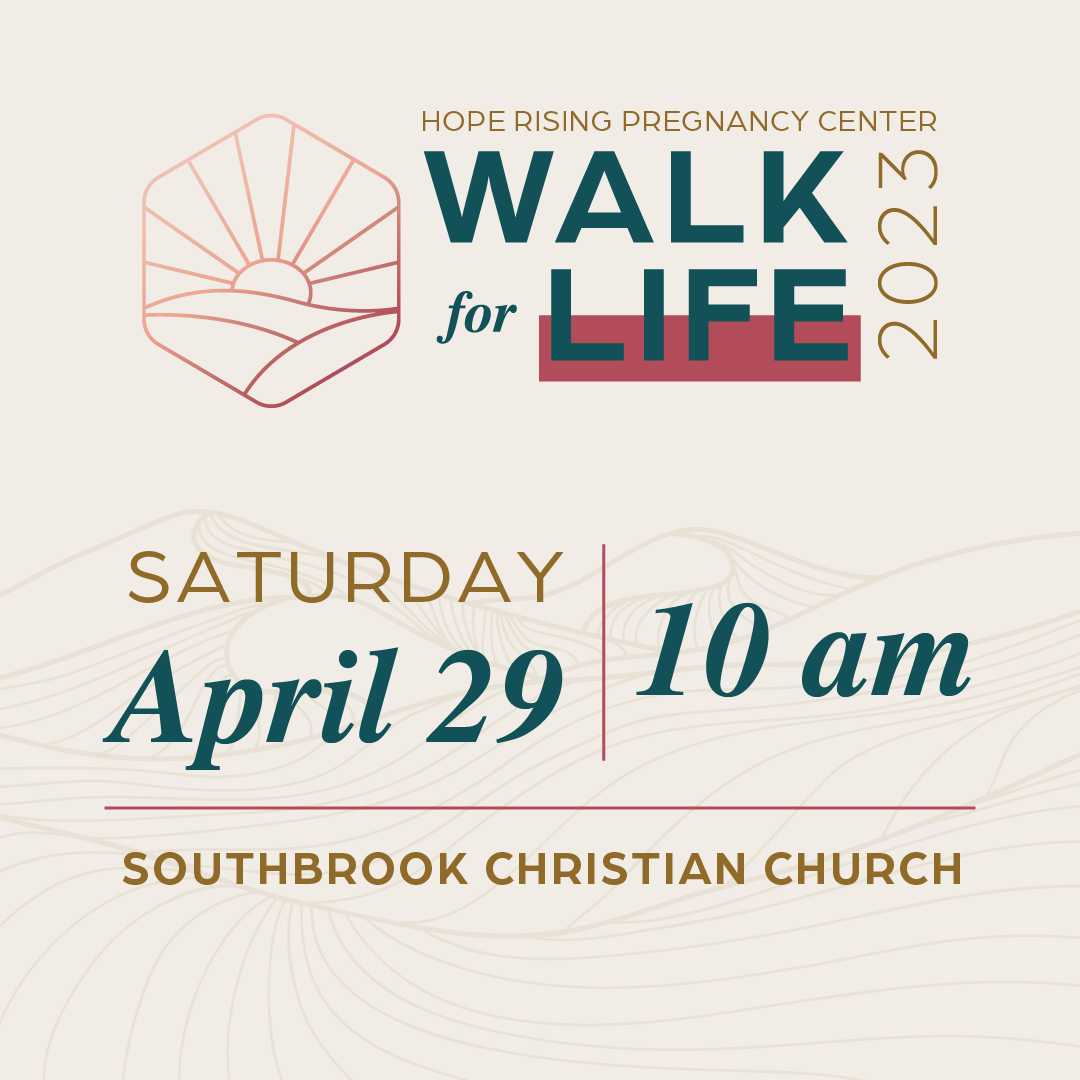   Suggestions for   Promoting the   Walk for Life   at ChurchIdealPastor or liaison promotes the Walk for Life from the pulpit and brings a group to participate in the Walk on April 29.Show the 1-minute Walk promo video during church services beginning March 26 through April 23.Pastor or liaison speaks to congregation, Sunday School classes, or other small groups to encourage participation.Add the Walk for Life PowerPoint slide to the church website and announcement loop before each service beginning March 26.Beginning March 26, set up a table in the lobby with the poster, Sponsored Walker Forms, etc.  The liaison wears the Walk shirt and attends to the table to encourage others to become a Sponsored Walker or sponsor one of your church’s Walkers. Print and distribute the Walk bulletin inserts one Sunday in early April.Share Walk for Life Facebook posts on the church Facebook page and/or link users to the Walk for Life page on the Hope Rising website (supporthoperising.org).Run Walk announcements on the big screen, monitors, your bulletin or elsewhere, March 26 – April 23.Put up Walk posters in prominent places in your church building.